АМАНАКСКИЕ                                             Распространяется    бесплатноВЕСТИ 08 ноября  2021г                                                                                                                                                              №67 (493 )ОФИЦИАЛЬНОИнформационный вестник Собрания представителей сельского поселения Старый Аманак муниципального района Похвистневский Самарской областиВакантные должности в МО МВД России «Похвистневский»: - Следователь следственного отдела (высшее юридическое образование обязательно);- Дознаватель отдела дознания (высшее юридическое образование обязательно);- Участковый уполномоченный полиции отдела участковых уполномоченных полиции и по делам несовершеннолетних; - Полицейский патрульно-постовой службы полиции;- Полицейский изолятора временного содержания;- Оперуполномоченный отдела уголовного розыска.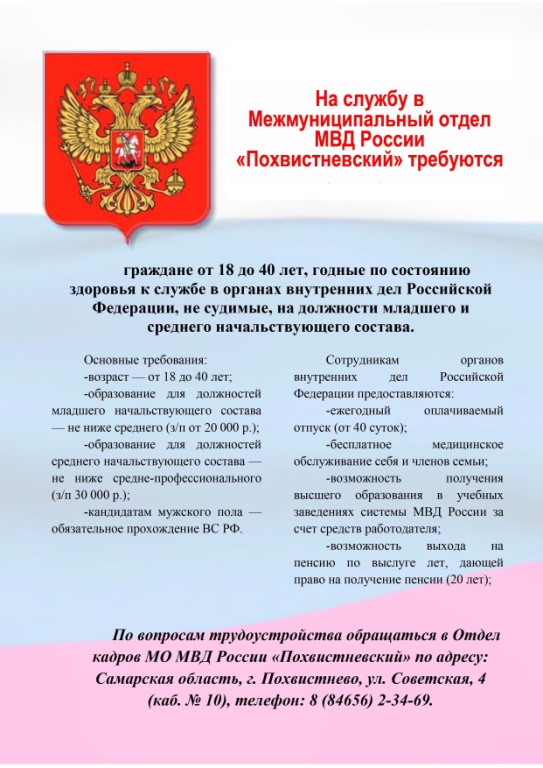 УЧРЕДИТЕЛИ: Администрация сельского поселения Старый Аманак муниципального района Похвистневский Самарской области и Собрание представителей сельского поселения Старый Аманак муниципального района Похвистневский Самарской областиИЗДАТЕЛЬ: Администрация сельского поселения Старый Аманак муниципального района Похвистневский Самарской областиАдрес: Самарская область, Похвистневский          Газета составлена и отпечатана                                                                район, село Старый Аманак, ул. Центральная       в администрации сельского поселения                                                        37 а, тел. 8(846-56) 44-5-73                                             Старый Аманак Похвистневский район                                                      Редактор                                                                                               Самарская область. Тираж 100 экз                                                      Н.А.Саушкина